Évaluation de vocabulaire CM2, leçon VOC 11 « Les registres de langue »1 - Sur ton cahier, recopie chaque phrase et indique le registre de langue utilisé. [6 réponses]a) Je n’aime pas les épinards.b) J’aime pas ces cochonneries d’épinards.c) Je n’apprécie guère les épinards.d) Elle a piqué un sacré sprint.e) Elle s’est vivement élancée.f) Elle a démarré très rapidement.2 - Sur ton cahier, récris ces phrases en passant su langage familier au langage courant. [4 réponses]a) Il s’est vite tiré.b) Qu’est-ce qu’il est casse-pied, ce gosse !c) Arrête de roupiller, au boulot !d) Mon frangin a tout bouffé ! Évaluation de vocabulaire CM2, leçon VOC 11 « Les registres de langue »1 - Sur ton cahier, recopie chaque phrase et indique le registre de langue utilisé. [6 réponses]a) Je n’aime pas les épinards.b) J’aime pas ces cochonneries d’épinards.c) Je n’apprécie guère les épinards.d) Elle a piqué un sacré sprint.e) Elle s’est vivement élancée.f) Elle a démarré très rapidement.2 - Sur ton cahier, récris ces phrases en passant su langage familier au langage courant. [4 réponses]a) Il s’est vite tiré.b) Qu’est-ce qu’il est casse-pied, ce gosse !c) Arrête de roupiller, au boulot !d) Mon frangin a tout bouffé !Évaluation de vocabulaire CM2, leçon VOC 11 « Les registres de langue »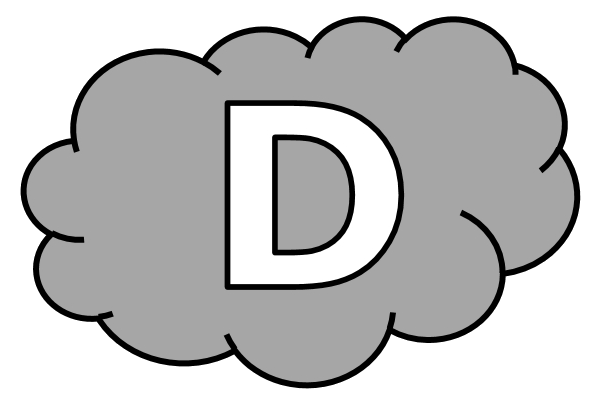 1 - Indique le niveau de langue utilisé dans chaque phrase. [6 réponses]a) Je n’aime pas les épinards.				 ....................................b) J’aime pas ces cochonneries d’épinards.	 ....................................c) Je n’apprécie guère les épinards.		 ....................................d) Elle a piqué un sacré sprint.			 ....................................e) Elle s’est vivement élancée.			 ....................................f) Elle a démarré très rapidement.			 ....................................2 - Récris ces phrases en passant su langage familier au langage courant. [4 réponses]a) Il s’est vite tiré. ....................................................................................................... ..........................................................................................................b) Qu’est-ce qu’il est casse-pied, ce gosse ! ....................................................................................................... ..........................................................................................................c) Arrête de roupiller, au boulot ! ....................................................................................................... ..........................................................................................................d) Mon frangin a tout bouffé !  ....................................................................................................... ..........................................................................................................Évaluation de vocabulaire CM2, leçon VOC 11 « Les registres de langue » Corrigé1 - Sur ton cahier, recopie chaque phrase et indique le registre de langue utilisé. [6 réponses]a) Je n’aime pas les épinards.			 Courantb) J’aime pas ces cochonneries d’épinards.	 Familierc) Je n’apprécie guère les épinards.		 Soutenud) Elle a piqué un sacré sprint.			 Familiere) Elle s’est vivement élancée.			 Soutenuf) Elle a démarré très rapidement.			 Courant2 - Sur ton cahier, récris ces phrases en passant su langage familier au langage courant. [4 réponses]a) Il s’est vite tiré.					 Il est vite parti.b) Qu’est-ce qu’il est casse-pied, ce gosse !	 Qu’il est pénible, cet enfant !c) Arrête de roupiller, au boulot !			 Arrête de dormir, au travail !d) Mon frangin a tout bouffé !			 Mon frère a tout mangé !VOC 11n°CompétenceScoreÉvaluationÉvaluationÉvaluationÉvaluationSignatureVOC 111Je sais identifier le registre de langue d’une phrase./6AARECANAVOC 112Je sais transformer une phrase en changeant son registre de langue./4AARECANAVOC 11n°CompétenceScoreÉvaluationÉvaluationÉvaluationÉvaluationSignatureVOC 111Je sais identifier le registre de langue d’une phrase./6AARECANAVOC 112Je sais transformer une phrase en changeant son registre de langue./4AARECANAVOC 11n°CompétenceScoreÉvaluationÉvaluationÉvaluationÉvaluationSignatureVOC 111Je sais identifier le registre de langue d’une phrase./6AARECANAVOC 112Je sais transformer une phrase en changeant son registre de langue./4AARECANAVOC 11n°CompétenceScoreÉvaluationÉvaluationÉvaluationÉvaluationSignatureVOC 111Je sais identifier le registre de langue d’une phrase./6AARECANAVOC 112Je sais transformer une phrase en changeant son registre de langue./4AARECANA